SETDAB Bulletins Issued May 2021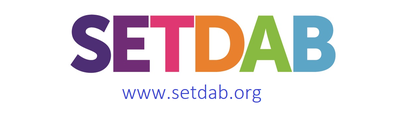 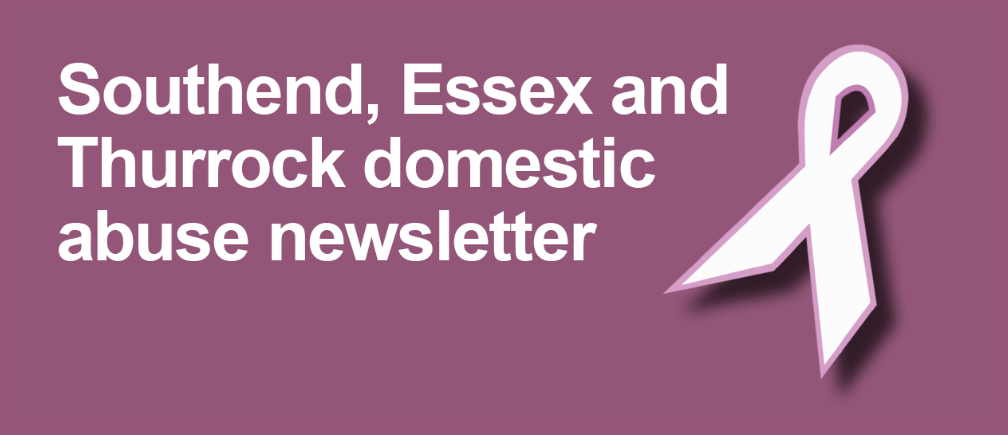 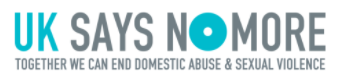 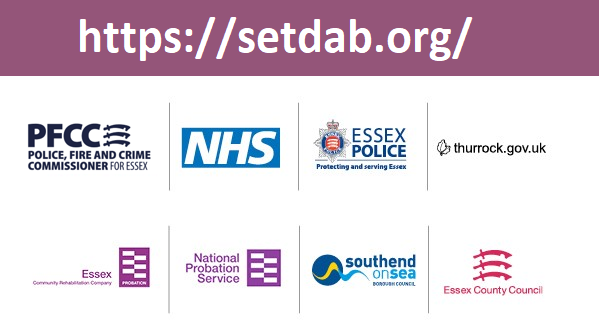 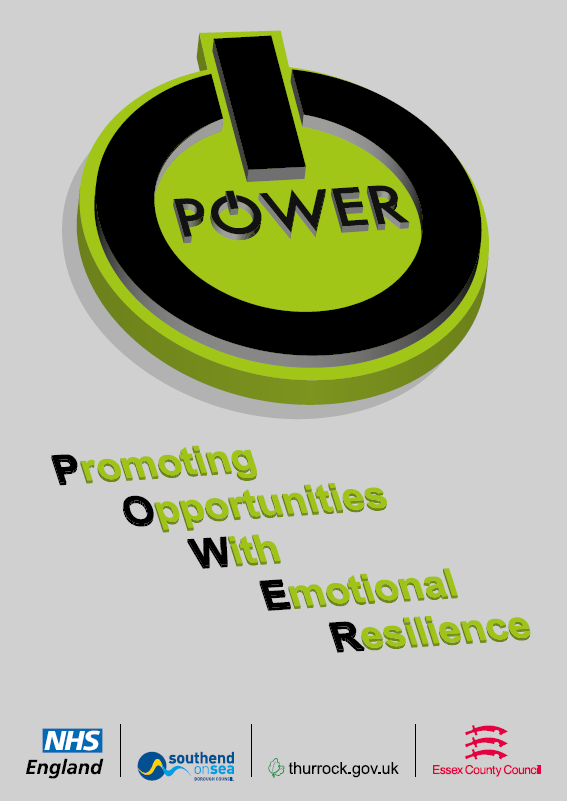 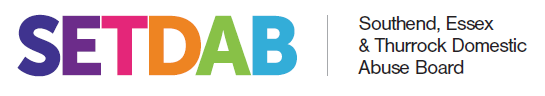 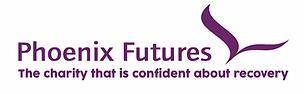 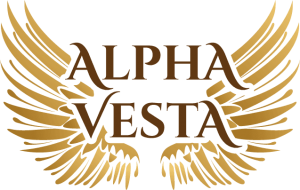 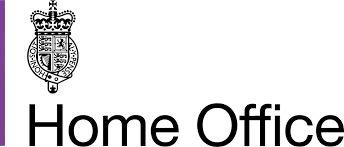 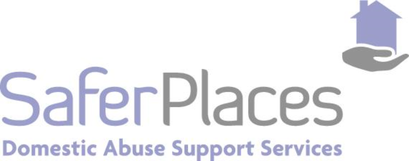 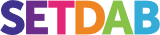 